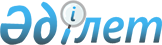 О признании утратившим силу решение Толебийского районного маслихата от 23 июня 2020 года № 53/299-VI "Об утверждении Плана по управлению пастбищами и их использованию по Толебийскому району на 2020-2021 годы"Решение Толебийского районного маслихата Туркестанской области от 3 ноября 2021 года № 11/63-VII
      В соответствии с подпунктом 15) пункта 1 статьи 6 Закона Республики Казахстан "О местном государственном управлении и самоуправлении" от 23 января 2001 года и подпунктом 1) статьи 8 Закона Республики Казахстан от 20 февраля 2017 года "О пастбищах" Толебийский районный маслихат РЕШИЛ:
      1. Признать утратившим силу решение Толебийского районного маслихата от 23 июня 2020 года № 53/299-VI "Об утверждении Плана по управлению пастбищами и их использованию по Толебийскому району на 2020-2021 годы".
      2. Государственному учреждению "Аппарат Толебийского районного маслихата" в установленном законодательством Республики Казахстан порядке:
      1) направление копии настоящего постановления в течение десяти календарных дней со дня его государственной регистрации в бумажном и электронном виде на казахском и русском языках в Республиканское государственное предприятие на праве хозяйственного ведения "Республиканский центр правовой информации" для официального опубликования и включения в эталонный контрольный банк нормативных правовых актов Республики Казахстан;
      2) размещение настоящего решения на интернет-ресурсе Толебийского районного маслихата после его официального опубликования.
      3. Настоящее решение вводится в действие по истечении десяти календарных дней после дня его первого официального опубликования.
					© 2012. РГП на ПХВ «Институт законодательства и правовой информации Республики Казахстан» Министерства юстиции Республики Казахстан
				
      Секретарь районного маслихата

Н. Койбагаров
